На кафедре имеется 12 учебных аудиторий, 1учебная лаборатория, 1 кабинет для преподавателей, 1 кабинет для психолога.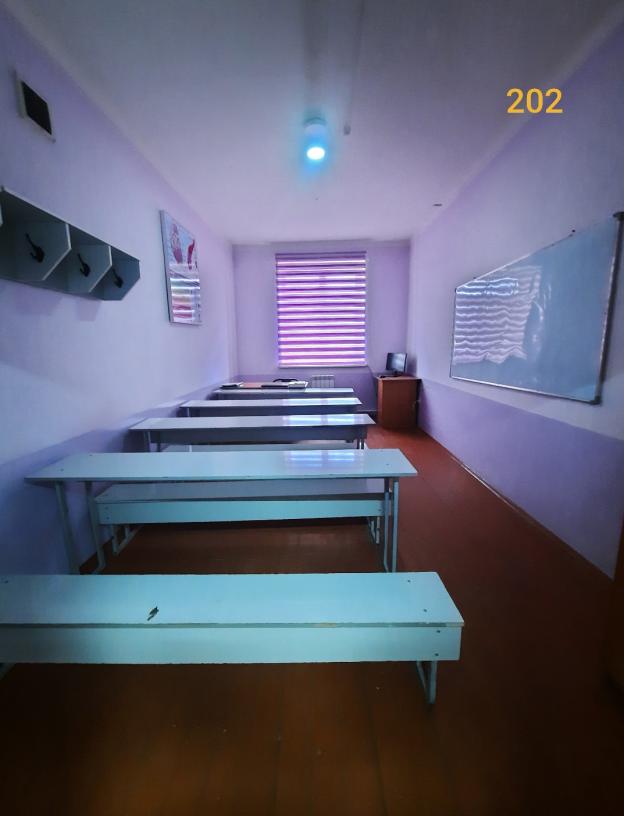 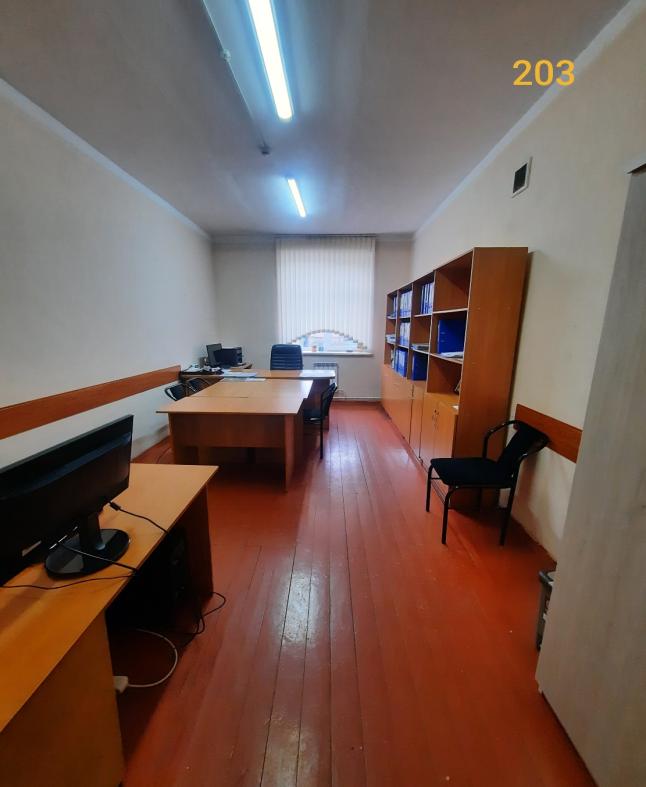 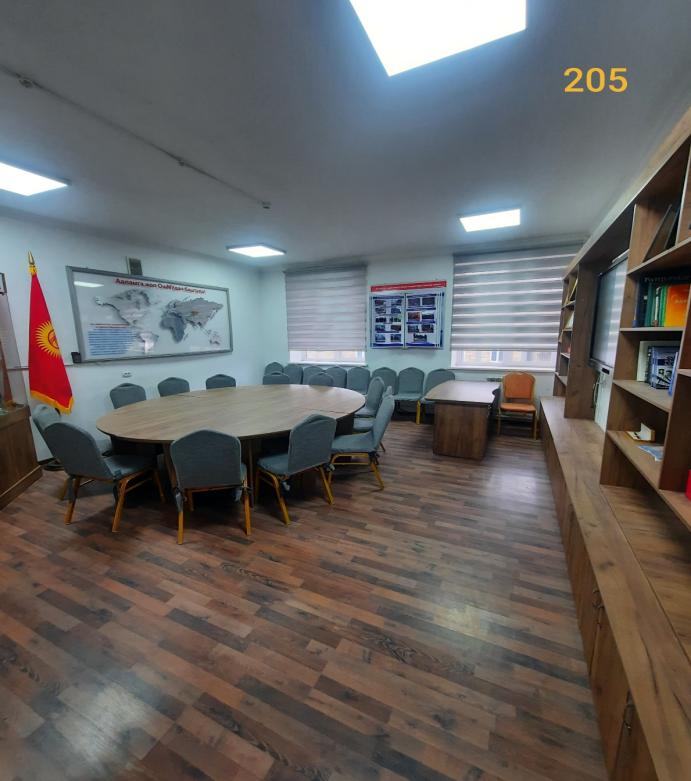 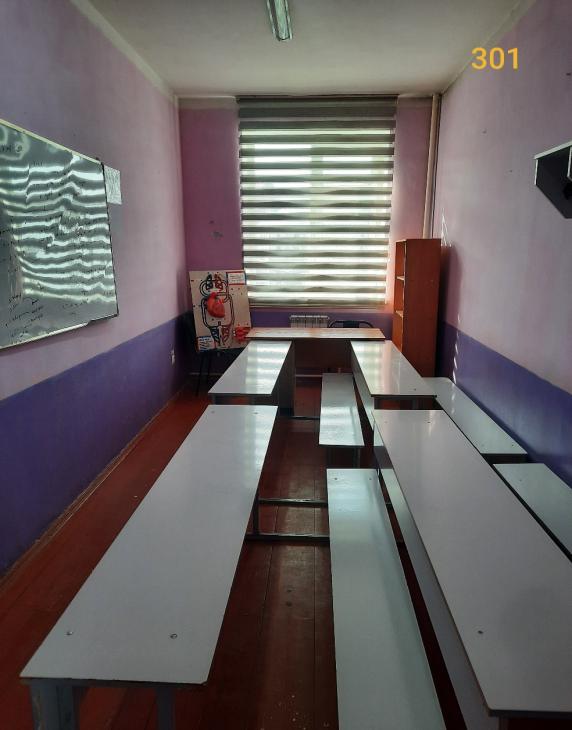 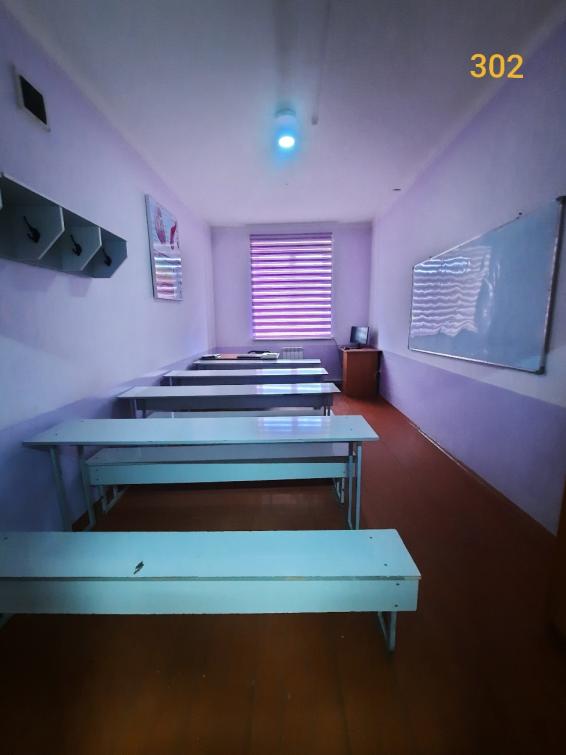 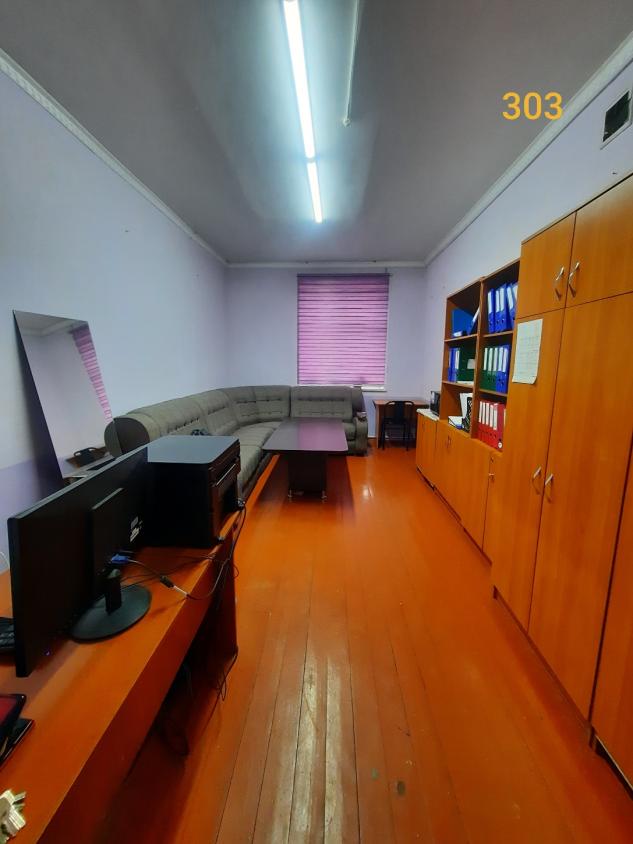 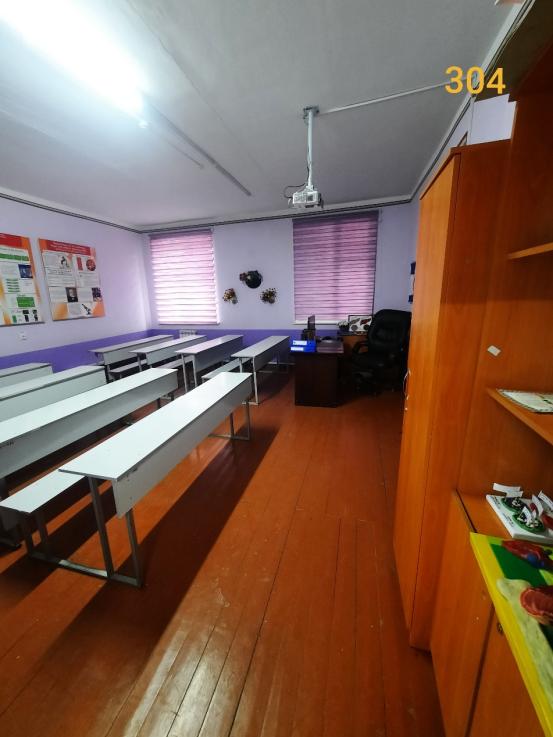 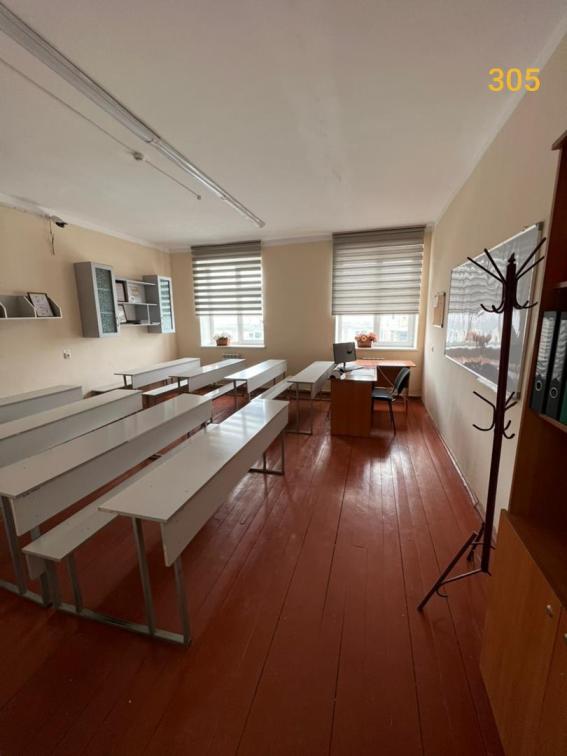 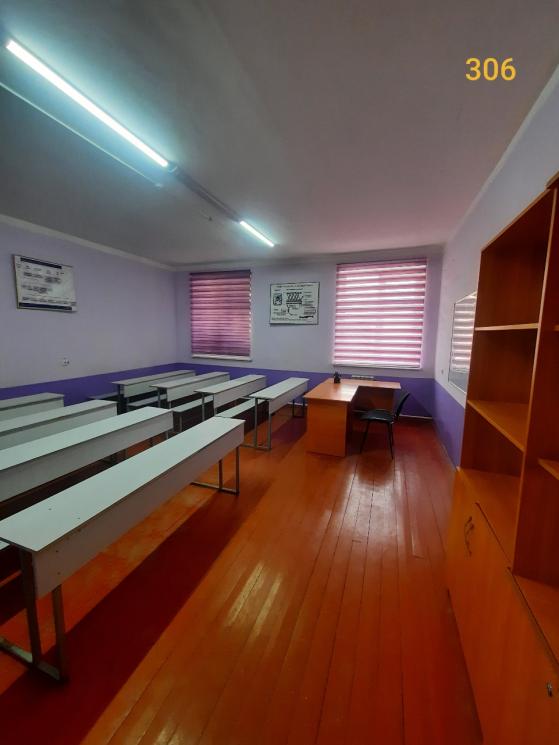 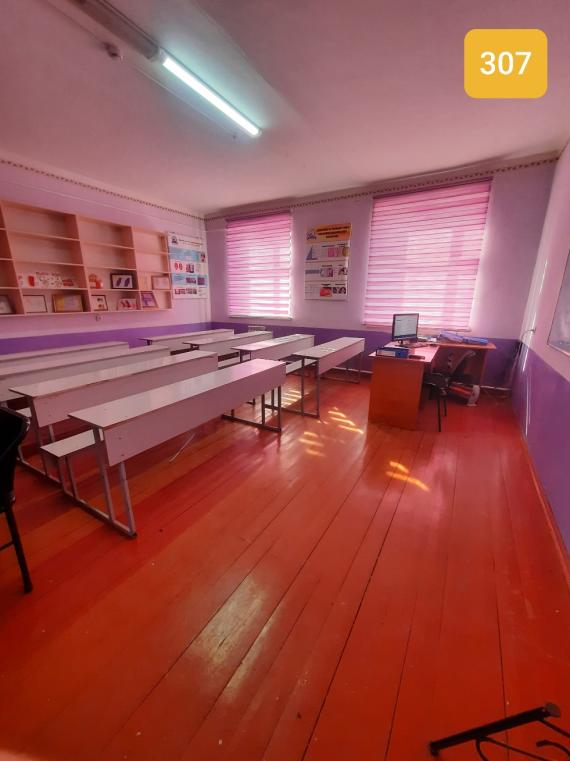 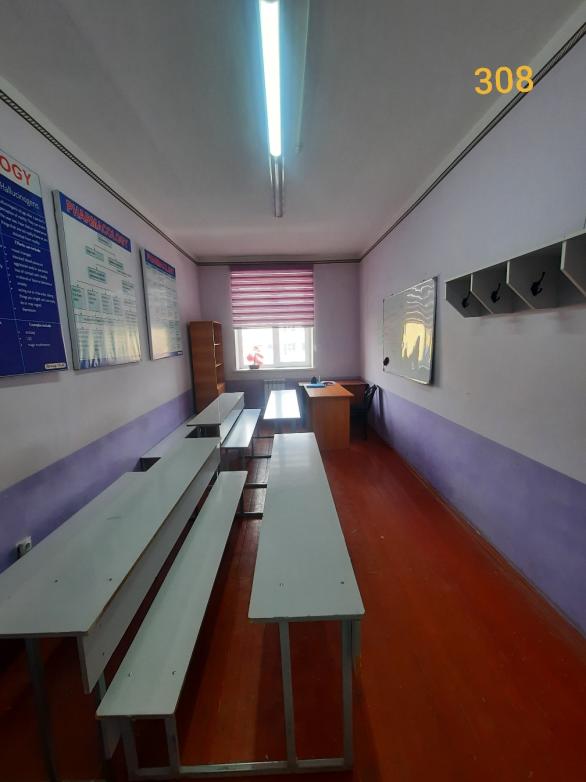 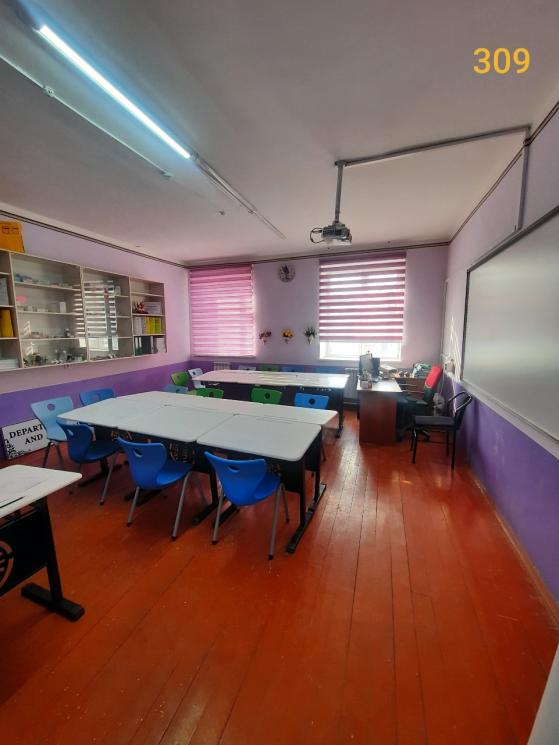 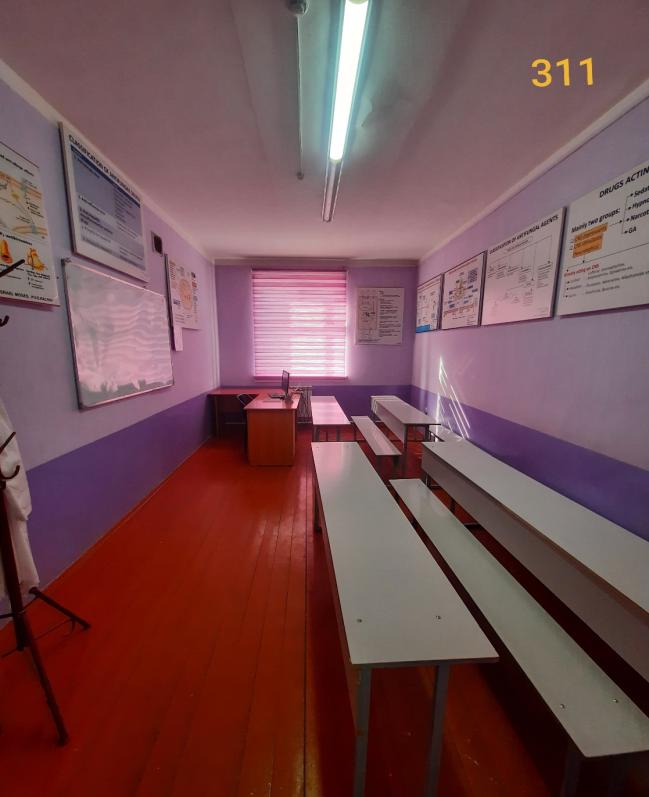 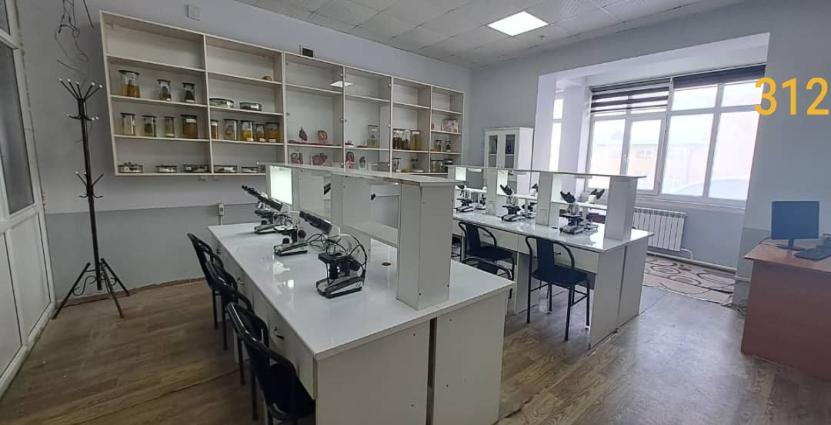 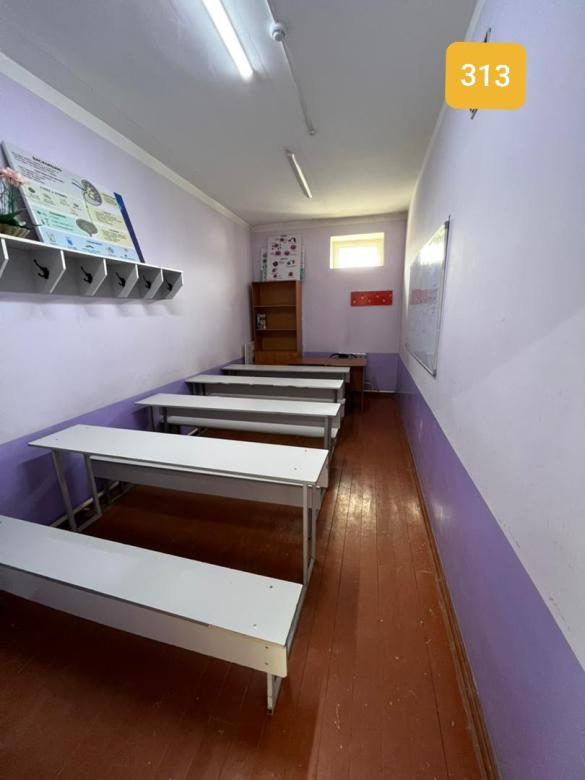    №№ ауд.Вмес-тьПлощадь   СНИПОтветственные          Спецификация1  20216 посадочных мест             18м21- окно естественное освещениеМомунова А.учебный2  203             18м21- окно естественное освещениеМомунова А.Зав. кабинет       3  205            25 м22- окна естественное освещениеМомунова А.ЦЕНТР «Новатор» Иновационного обучения им.профессора К.А.Исакова                                                                                                                                                                  4    30116 мест18 м21- окно естественное освещениеКиргизбаева У.учебный530216 мест18 м21- окно естественное освещениеОрозова Ч.учебный630318 м21- окно естественное освещениеЭнназарова Б.учительский       730424 мест25 м22- окна естественное освещениеМурзалиева А.учебный       830524 мест25 м22- окна естественное освещениеЖороева А.учебный930624 мест25 м22- окна естественное освещениеЭсенгелдиева О.учебный1030724 мест25 м22- окна естественное освещениеЗубаиров Ж.учебный1130816 мест18 м21- окно естественное освещениеАбдиева Б.учебный1230924 мест25 м22- окна естественное освещениеСеитова А.учебный      1331116 мест18 м21- окно естественное освещениеМурзаева М.учебный1431224 мест25 м23 окна естественное освещениеУмурзакова Г.ПатоцитологическаяЛаборатория     1531316 мест18 м2Нет окон -искусственное освещениеКабинет психолога     №                   Паспорт  202 аудитории                                                                                                                                                                      КоличествоМагнитно-маркерная доска1 штБлок (парта)          4 штКнижный шкаф1 штСтул 1 штСтол с тумбой1 штНастенные вешалки2 шт   №                    Паспорт  203 аудитории                                                                                                                                                                      КоличествоКомпьютер         2 штПринтер         1 штКнижный шкаф         3 штШкаф         1 штСтол с тумбой         2 штСтул          6 штСтол         4 шт   №Паспорт  205 аудитории ЦЕНТР «Новатор» Иновационного обучения им.профессора К.А.Исакова                                                                                                                                                                     Количество Большой круглый стол         1 штБольшой книжный шкаф         1 штШкаф         1 штСтол с тумбой         1 штСтул          20 шт   №       Паспорт  301 аудитории                                                                                                                                                                      КоличествоМагнитно-маркерная доска1 штБлок (парта)          4 штШкаф1 штКнижный шкаф1 штСтул 1 шт      6Стол с тумбой1 шт7Настенные вешалки2 шт   №            Паспорт 302 аудитории         КоличествоКомпьютер         1 штШкаф         1штБлок         4 штМагнитно-маркерная доска         1 штСтол с тумбой         1штСтул          1штНастенные вешалки         2 шт   №                    Паспорт 303 аудитории         Количество      1Компьютер         1 шт2Принтер         1 шт3Книжный шкаф         2шт4Шкаф         2шт5Стол с тумбой         1шт6Стул          1шт7Стол маленький          1 шт8Тумбочка         1 шт   №           Паспорт 304 аудитории         КоличествоКомпьютер         1 штИнтерактивная доска         1 штБлок         8штМагнитно-маркерная доска         1 штСтол с тумбой         1штШкаф         1штНастенные вешалки         2 штКнижный шкаф         2шт   №          Паспорт 305 аудитории         КоличествоКомпьютер         1 штМагнитно-маркерная доска         1 штБлок         8штСтол с тумбой         1 штСтол         1 штСтул          1 штВешалка         1 штКнижный шкаф         1 штНастенные вешалки         2 шт   №                    Паспорт 306 аудитории         КоличествоМагнитно-маркерная доска         1 штКнижный шкаф         2 штБлок         8 штНастенные вешалки         2 штСтол          2 штСтул          1 шт   №             Паспорт 307 аудитории         КоличествоКомпьютер         1 штМагнитно-маркерная доска         1 штБлок         8штСтол с тумбой         1 штСтол         4 штСтул          7 штВешалка         1 штКнижный шкаф         1 штНастенный шкаф         1 шт   №                    Паспорт 308 аудитории         КоличествоМагнитно-маркерная доска         1 штКнижный шкаф         1 штБлок         4штНастенные вешалки         2 штСтол с тумбой         1штСтул          1шт   №               Паспорт 309 аудитории         КоличествоКомпьютер         1 штИнтерактивная доска         1 штПроектор         1 штМагнитно-маркерная доска         1 штСтол с тумбой         2 штСтул          15штНастенные вешалки         2 штКнижный шкаф         2 штПарта         15 шт   №              Паспорт 311 аудитории         КоличествоКомпьютер         1 штМагнитно-маркерная доска         1 штКнижный шкаф         1 штБлок         4 штНастенные вешалки         1 штСтол с тумбой         1 штСтул          1 штВешалка         1 штСтол          1 шт   №     Паспорт Патоцитологической лаборатории (312)                                                         КоличествоКомпьютер         1 штИнтерактивная доска         1 штМикроскоп         12штМагнитно-маркерная доска         1 штСтол с тумбой         1 штСтул          13 штВешалка         1 штКнижный шкаф         3 штНастенный шкаф         2 шт   №                  Паспорт 313 аудитории         КоличествоМагнитно-маркерная доска         1 штСтол с тумбой         1штКнижный шкаф         1 штСтул          1 штНастенные вешалки         2 штБлок         4 шт